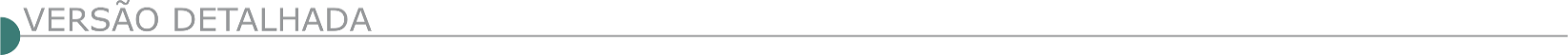 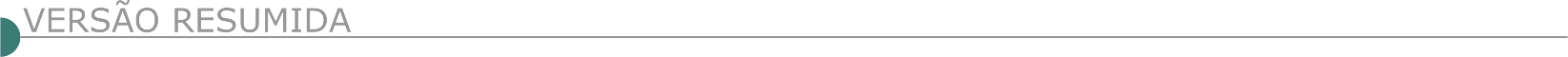 ESTADO DE MINAS GERAISCOMPANHIA DE DESENVOLVIMENTO DE MINAS GERAIS - CODEMGE - AVISO DE LICITAÇÃO PUBLICAÇÃO DO AVISO DE EDITAL DE LICITAÇÃO ELETRÔNICA N° 45/2022. Critério de Julgamento: Menor Preço. Modo de Disputa: Fechado. Processo Interno CODEMGE n° 1350/2022, SEI n° 5030.01.0001350/2022-04. Base Legal: Lei F. n° 13.303/2016. Objeto: “Contratação de empresa especializada e habilitada em engenharia para execução de “Obras de Araxá: Área de Lazer, Vila do Artesanato (Estandes e Marquise) e Estacionamento”. Data: 28/07/2022, às 09h00, no site www.compras.mg.gov.br. Edital na íntegra disponível em: www.compras.mg.gov.br, www.codemge.com.br ou na sede da CODEMGE, à Rua Manaus, nº 467, Santa Efigênia, Belo Horizonte/MG, de segunda a sexta-feira, das 9h às 12h e de 14h às 17h.FUNDAÇÃO HELENA ANTIPOFF - FHA AVISO DE LICITAÇÃO A FUNDAÇÃO HELENA ANTIPOFF – FHA - REGIME DIFERENCIADO DE CONTRATAÇÃO INTEGRADA, Nº 01/2022, PROCESSO SEI/MG Nº. 2150.01.0000463/2022-02Torna público para conhecimento dos interessados, que realizará às09:00h do dia 15 de agosto de 2022, sessão pública presencial, para procedimento licitatório RDCi – REGIME DIFERENCIADO DE CONTRATAÇÃO INTEGRADA, nº 01/2022, processo SEI/MG nº. 2150.01.0000463/2022-02, do tipo TÉCNICA E PREÇO, através do site: www.compras.mg.gov.br, par contratação integrada de empresa de engenharia para elaboração de projetos básico, executivos e construção e expansão da escola e equipamento socioculturais da Fundação Helena Antipoff, através de sistema modular pré-fabricado, a serem implantados no interior da FHA. O edital, na sua íntegra, ficará disponível no site oficial da FHA (www.fhamggovbr) e no Portal de Compras MG (www.compasmg.gov.br). Outras informações pelo telefone 31-3521-9510/9517. PREFEITURA MUNICIPAL DE DIVINÓPOLIS AVISO DE ABERTURA DE LICITAÇÃO. PROCESSO LICITATÓRIO Nº. 209/2022, CONCORRÊNCIA PÚBLICA Nº. 20/2022 Tipo menor valor, cujo objeto é a contratação de empresa especializada com fornecimento de materiais, equipamentos e mão de obra qualificada para execução de obras de infraestrutura e urbanização no entorno das avenidas Monte Líbano e Professora Maria Catarina, bairro Halin Souki no Município de Divinópolis/MG. A abertura dos envelopes dar-se-á no dia 04 de agosto de 2022 às 09h:00min, na sala de licitações desta Prefeitura.O edital em seu inteiro teor estará à disposição dos interessados no site: www.divinopolis.mg.gov.br. Informações e esclarecimentos poderão ser obtidos pelos telefones (37) 3229-8127 / 3229-8128.JUIZ DE FORA / MG - CESAMA - COMPANHIA DE SANEAMENTO MUNICIPAL - AVISO DE LICITAÇÃO - PREGÃO ELETRÔNICO Nº 064/2022   OBJETO: Contratação de Serviços de Compactação de valas e Transporte de Materiais por Caminhões Caçamba Basculante, que venham a atender à demanda da Gerência de Manutenção de Redes de Água e Esgotos em todo o município de Juiz de Fora (área urbana e distritais). DATA DA ABERTURA: 13/07/2022. HORA: 09:00 horas (horário de Brasília/DF) LOCAL: no sítio https://www.gov.br/compras/pt-br/ (Comprasnet) UASG: 925894 – Companhia de Saneamento Municipal – CESAMA RECEBIMENTO DAS PROPOSTAS E DOCUMENTAÇÃO DE HABILITAÇÃO: a partir da data da divulgação do Edital no portal  https:// www.gov.br/compras/pt-br/ - O Edital encontra-se disponível para download no Portal de Compras Governamentais, no endereço https://www.gov.br/compras/pt-br/ e no sítio eletrônico: www.cesama.com.br  Para informações: www.cesama.com.br, Telefones: (32) 3692-9200 / 9299 ou e-mail: licita@cesama.com.br. EMPRESA MUNICIPAL DE PAVIMENTAÇÃO E URBANIZAÇÃO - PREGÃO ELETRÔNICO no 0017/2022- EMPAV PROCESSO no 9.929/2022 Encontram-se, na Unidade de Gestão de Licitações, situada na Av. Brasil, 1055, Bairro Poço Rico, CEP 36.020-110,Juiz de Fora/MG, os procedimentos licitações relacionados abaixo. O edital completo poderá ser obtido pelos interessados na Unidade de Gestão de Licitações, em arquivo digital, mediante entrega de CD/DVD ou pen-drive, de segunda a sexta-feira, no horário de 09:00hs as 11:00hs e de 14:00hs as 16:00hs ou pelo endereço eletrônico www.empavjf.com.br. É necessário que, ao fazer download do Edital, seja informado a Unidade de Gestão de Licitações, via e-mail – licitacao@empavjf.com.br, a retirada do mesmo, para que possam ser comunicadas possíveis alterações relativas ao procedimento aqueles interessados que não confirmarem, pelos meios expostos, a retirada do Edital. Quaisquer dúvidas contatar pelo telefone (32) 3215-6499 – Setor de licitações Carla Aparecida Dias Ramos. AVISO - Encontra-se aberta, na Unidade de Licitações e Contratos da EMPRESA MUNICIPAL DE PAVIMENTAÇÃO E URBANIZAÇÃO - EMPAV, inscrita no CNPJ sob o no 17.783.044/0002-19, comendereço na Rua Jovino Antonio da Silva, s/n, complemento Lote 11 - Quadra 19, Bairro Distrito Industrial, CEP: 36.092-007, Juiz de Fora/MG, a LICITAÇÃO NA MODALIDADE DE PREGÃO ELETRÔNICO, tipo menor preço por item, pelo modo de disputa aberto/fechado, com a finalidade de REGISTRAR PREÇOS “Fornecimento e assentamento de meios fios ou guias de concreto, resistência mínima de 20 Mpa, compreendendo serviços de remoção, substituição, colocação e/ou realinhamento, conforme especificações” em atendimento às demandas do município no que diz respeito à recuperação dos logradouros públicos, conforme especificações e condições apresentadas neste Termo de Referência, cujas especificações detalhadas encontram-se nos Anexos que acompanham o Edital. Regem a presente licitação a Lei Federal no 10.520/02,- Decreto Federal 10.024/2019, Decreto Federal no 7.892/2013, a Lei Municipal no 10.214/2002, o Decreto Municipal no 13.892/2020,Decreto Municipal no 7.962/2003,subsidiariamente a Lei Federal no 13.303/2016, a Lei Complementar no 123/2006, Lei Municipal no 12.211/2011, RILC - Regulamento Interno de Licitações e Contratos da EMPAV (Portaria no 091/2019 de 04/11/2019) e demais legislações aplicáveis. Serão observados os seguintes horários e datas para os procedimentos que seguem: Recebimento das Propostas na UASG 927936,das 08:00h do dia 30/06/2022, às 07:00h do dia 12/07/2022;Início da Sessão de Disputa de Preços: às 14:00h do dia 12/07/2022, no endereço eletrônico: https://www.comprasgovernamentais.gov.br, horário de Brasília - DF. Poderão participar da licitação pessoas jurídicas que atuam no ramo pertinente ao objeto licitado, observadas as condições constantes do edital. O Edital completo poderá ser obtido pelos interessados na Unidade de Gestão de Licitações, em arquivo digital, mediante entrega de um CD/DVD ou pen-drive, de segunda a sexta-feira, no horário de 09:00 as 11:00 e de 14:00 às 16:00 horas ou pelo endereço eletrônico: http://empavjf.com.br/. É necessário que, ao fazer download do Edital, seja informado à Unidade de Gestão de Licitações, via e-mail: www.licitacao@empavjf.com.br, a retirada do mesmo, para que possam ser comunicadas possíveis alterações que se fizerem necessárias. A Unidade de Gestão de Licitações da EMPAV não se responsabilizará pela falta de informações relativas ao procedimento àqueles interessados que não confirmarem, pelos meios expostos, a retirada do Edital. Quaisquer dúvidas contatar pelo telefone (32) 3215-6499, Ramal 209 – Unidade de Licitações e Contratos com a Sr. a Carla Aparecida Dias Ramos.CÂMARA MUNICIPAL DE LAVRAS/MG. AVISO DE LICITAÇÃO. REPUBLICAÇÃO DE AVISO EXCLUSIVAMENTE PARA RETIFICAÇÃO DE DATA. TOMADA DE PREÇOS Nº 001/2022. Objeto: Contratação de empresa especializada para ampliação, adaptação e reforma do Prédio Sede da Câmara Municipal de Lavras, conforme Projeto Arquitetônico e Projetos Básicos (levantamento topográfico, sondagem de solo, Projeto Estrutural, Projeto Elétrico, Projeto Hidrossanitário, Projeto Lógico, Projeto de Segurança Contra Incêndio e Pânico, Memorial Descritivo, Planilha Orçamentária e Cronograma Físico-Financeiro). Critério de Julgamento: Menor Preço Global. Entrega dos Envelopes (Habilitação e Proposta): Até às 09h00min de 18/07/2022, no Prédio Sede da Câmara Municipal de Lavras, sito à Avenida Pedro Sales, nº 542, Centro, Lavras, Estado de Minas Gerais, CEP: 37.200-238. Sessão Pública: 18/07/2022, às 09h00min, Local: Plenário “Dr. Orlando Haddad”, Prédio Sede da Câmara Municipal de Lavras, endereço acima. Fundamentação Legal: Lei n.º 8.666/93 e suas alterações, haja vista a permissão concedida pelo art. 191 da Nova Lei de Licitações, Lei Federal nº 14.133/2021, e Lei Complementar 123/2006. Edital e Anexos disponíveis para acesso e download gratuito em www.lavras.mg.leg.br ou através de petição pelo e-mail licitacao@lavras.mg.leg.br. Dúvidas de ordem estritamente informal poderão ser esclarecidas pelo telefone (35) 3822-5513, em dias úteis na Câmara Municipal de Lavras, das 08h00min às 12h00min. Silvânia Maria de Lima Pereira, Presidente da Comissão Permanente de Licitações. Ubirajara Cassiano Rocha, Presidente da Câmara Municipal de Lavras/MG.PREFEITURA DE LEOPOLDINA TOMADA DE PREÇOS Nº 004/2022 PRC Nº 878/2022 A Prefeitura Municipal de Leopoldina/MG, juntamente com a Secretaria Municipal de Obras, através da Comissão Permanente de Licitação, torna público que fará realizar no dia 18 de julho de 2022, às 13h horas, licitação na modalidade Tomada de Preços, de acordo com a Lei Federal nº 8.666/93 e suas alterações, a Lei Complementar nº. 123/2006 e 147/201, Lei 10.098, de 19/12/2009, para a contratação de empresa especializada, pelo regime de execução indireta, de empreitada por preço unitário e critério de seleção pelo menor preço global, para a execução de ponte sobre o rio Pardo, localizada entre os distritos de Tebas e Piacatuba, com prazo de execução de 06 (seis) meses, conforme anexos. O presente Edital completo está à disposição dos interessados no site da Prefeitura Municipal de Leopoldina, no endereço eletrônico www.leopoldina.mg.gov.br. Maiores informações pelo telefone (32) 3694-4212 (Setor de Licitação) e (32) 3694-4229 (Secretaria de Obras), no horário de 09:00 às 11:00 e de 12:00 às 18:00 horas, nos dias úteis.PREFEITURA DE LEOPOLDINA TOMADA DE PREÇOS Nº 005/2022 PRC Nº 893/2022 A Prefeitura Municipal de Leopoldina/MG, juntamente com a Secretaria Municipal de Obras, através da Comissão Permanente de Licitação, torna público que fará realizar no dia 19 de julho de 2022, às 13h horas, licitação na modalidade Tomada de Preços, de acordo com a Lei Federal nº 8.666/93 e suas alterações, a Lei Complementar nº. 123/2006 e 147/201, Lei 10.098, de 19/12/2009, para a contratação de empresa especializada, pelo regime de execução indireta, de empreitada por preço unitário e critério de seleção pelo menor preço global, para a reparação de quatro trechos de tubulação em tubo Armco rompidos, com interligação dos trechos existentes por meio de aduelas pré-fabricadas de concreto, com prazo de execução de 02 (dois) meses, conforme anexos. O presente Edital completo está à disposição dos interessados no site da Prefeitura Municipal de Leopoldina, no endereço eletrônico www.leopoldina.mg.gov.br. Maiores informações pelo telefone (32) 3694-4212 (Setor de Licitação) e (32) 3694-4229 (Secretaria de Obras), no horário de 09:00 às 11:00 e de 12:00 às 18:00 horas, nos dias úteis.PREFEITURA DE LEOPOLDINA TOMADA DE PREÇOS Nº 006/2022 PRC Nº 892/2022 A Prefeitura Municipal de Leopoldina/MG, juntamente com a Secretaria Municipal de Obras, através da Comissão Permanente de Licitação, torna público que fará realizar no dia 20 de julho de 2022, às 13h horas, licitação na modalidade Tomada de Preços, de acordo com a Lei Federal nº 8.666/93 e suas alterações, a Lei Complementar nº. 123/2006 e 147/201, Lei 10.098, de 19/12/2009, para a contratação de empresa especializada, pelo regime de execução indireta, de empreitada por preço unitário e critério de seleção pelo menor preço global, para a execução da ampliação da Creche Sebastião Guedes Moraes Mendonça ("Creche Nova Leopoldina"), com prazo de execução de 04 (quatro meses), conforme anexos. O presente Edital completo está à disposição dos interessados no site da Prefeitura Municipal de Leopoldina, no endereço eletrônico www.leopoldina.mg.gov.br. Maiores informações pelo telefone (32) 3694-4212 (Setor de Licitação) e (32) 3694-4229 (Secretaria de Obras), no horário de 09:00 às 11:00 e de 12:00 às 18:00 horas, nos dias úteis.NOVA SERRANA - PROCESSO LICITATÓRIO Nº  172/2022, PREGÃO ELETRÔNICO  Nº  105/2022.   Objeto  – CONTRATAÇÃO  DE  EMPRESAS ESPECIALIZADA  NA   PRESTAÇÃO  DE SERVIÇOS  DE  VARRIÇÃO  MANUAL  DE VIAS  PAVIMENTADAS E LOGRADOUROS PÚBLICOS,  COM  FORNECIMENTO   DE EQUIPAMENTOS,  MÃO  DE  OBRAS MATERIAIS  E  SERVIÇOS   NECESSÁRIOS A  EXECUÇÃO  DO  OBJETO  PARA  A MANUTENÇÃO,   CONSERVAÇÃO  DE LIMPEZA  PÚBLICA,  SOB  O  REGIME  DE  EMPREITADA  POR  PREÇO  UNITÁRIO, COM  ABRANGÊNCIA  DE   ATUAÇÃO  EM TODO  TERRITÓRIO  DO  MUNICÍPIO  DE NOVA   SERRANA/MG  SOB  A ORIENTAÇÃO  DA  SECRETARIA  DE OBRAS E  DESENVOLVIMENTO URBANO, CONFORME  ESPECIFICAÇÕES  TÉCNICAS,  PLANILHAS  E  DEMAIS ANEXOS  DO  TERMO  DE  REFERÊNCIA. Abertura da Sessão Pública – dia 14 de julho de 2022 às 13:00 horas através da plataforma BLL Compras www.bll.org.br. Mais informações pelo telefone 37– 3226.9072. PREFEITURA MUNICIPAL DE OURO FINO – MG. AVISO DE LICITAÇÃO. PROCESSO LICITATÓRIO Nº. 183/2022, MODALIDADE TOMADA DE PREÇOS Nº 009/2022Tipo menor preço por empreitada global, execução de obra pública, incluindo material e mão de obra, para Construção de Vestiário, Concretagem para Pista de Skate e Fechamento da Quadra Poliesportiva de Crisólia, conforme memorial descritivo, planilha orçamentária, cronograma físico financeiro, e projetos anexos. A entrega dos envelopes será no dia 18/07/2022 até às 09:15h. O instrumento convocatório em inteiro teor estará à disposição dos interessados de 2ª a 6ª feira, das 09h às 15h30, na Av. Cyro Gonçalves, 173, Ouro Fino - MG, CEP 37570-000 e poderá ser obtido pelo endereço eletrônico: www.ourofino.mg.gov.br. PARAOPEBA PREFEITURA MUNICIPAL TOMADA DE PREÇOS Nº008/2022 2 º VEZ. A Prefeitura Municipal de Paraopeba/MG torna público que no dia 18/07/2022, às 14H horas, realizará, no Dep. de Compras Licitações, Contratos e Convênios, sito na Rua Américo Barbosa nº13, Centro, nesta, licitação na modalidade Tomada de Preços, onde serão recebidos e abertos os envelopes de habilitação e propostas, Cujo Objeto é a Contratação De Empresa Especializada Para Realizar Construção De Meio Fio Na Delegacia Da Policia Civil - com fornecimento de materiais quantitativos e especificações constantes no Edital. Poderão participar do certame as empresas devidamente cadastradas até às 17 horas do dia 15/07/2022. O edital poderá ser obtido no endereço supra ou através do site www.paraopeba.mg.gov.br ou ainda pelo e-mail licitacaoparaopebamg@paraopeba.mg.gov.br. Informações através do telefone: 031- 3714-1442, no horário de 13:00 às 17:00 horas. PATOS DE MINAS – MG - AVISO DE LICITAÇÃO – CONCORRÊNCIA Nº 08/2022 Tipo: Menor valor global, sendo o regime de execução a empreitada por preço unitário. Objeto: Contratação de empresa especializada na área de engenharia para prestação de serviços técnicos para execução de reforma na Escola Municipal Jacques Corrêa da Costa no Município de Patos de Minas, devendo os envelopes com a proposta e a documentação serem encaminhados à Diretoria de Suprimentos e Controle Patrimonial, localizada à Rua Dr. José Olympio de Melo, nº 151, 2º andar, Bairro Eldorado, Patos de Minas/MG, CEP: 38.700-900, até a data da sessão no dia 02/08/2022 até às 13:00h, sendo que serão abertos no mesmo dia e horário, na Sala de Reunião  no 2º andar. O edital completo encontra-se no site do Município nos ícones: Portal da Transparência e Licitações. Maiores informações, junto à Prefeitura Municipal de Patos de Minas, através do telefone: (34) 3822-9607 das 12h00 às 18h00.POÇOS DE CALDAS - SECRETARIA MUNICIPAL DE ADMINISTRAÇÃO E GESTÃO DE PESSOAS AVISO DE EDITAL – PREGÃO ELETRÔNICO Nº 131-SMAGP/22 O Município de Poços de Caldas, O Município de Poços de Caldas, nos termos da Lei Federal nº 10.520/02, Lei Federal nº8.666/93 e Decreto Municipal nº 8.447/06, torna público que fará realizar que fará realizar no dia 19 de julho de 2022, ABERTURA DAS PROPOSTAS ás 12h30min, INÍCIO DA SESSÃO DE LANCES às 13h, PREGÃO ELETRÔNICO Nº 131-SMAGP/22, referente CONTRATAÇÃO DE EMPRESA ESPECIALIZADA PARA PRESTAÇÃO DE SERVIÇOS DE COLETA DE RESÍDUOS DOMICILIARES URBANOS E RURAIS - SECRETARIA MUNICIPAL DE SERVIÇOS PÚBLICOS da Prefeitura Municipal de Poços de Caldas. O referido Edital encontra-se à disposição dos interessados nos sites www.licitacoes-e.com.br e www.pocosdecaldas.mg.gov.br e no Departamento de Suprimentos, situado na Rua Pernambuco,265, térreo, Bairro centro, CEP 37.701-021, no horário compreendido das 12h às 18h. Informações pelo telefone: (35) 3697-2290. Poços de Caldas, 28 de junho de 2022.SETE LAGOAS PREFEITURA MUNICIPAL AVISO DE REPUBLICAÇÃO DE EDITAL CONCORRÊNCIA PÚBLICA N° 003/2022 O Núcleo de Licitações e Compras, torna público aos interessados que será realizado Processo Licitatório na modalidade de Concorrência Pública nº 003/2022, cujo objeto é a contratação de empresa para construção de creche tipo I – Proinfância, no Bairro CDI II, localizada na Rua Maria Augusta de oliveira nº 60, através do termo do convênio de nº 8834/2014 - Sete Lagoas/MG, conforme solicitação da Secretaria Municipal de Educação, Esportes e Cultura. Os envelopes deverão ser protocolados impreterivelmente no Núcleo de Licitações e Compras, situado na Avenida Getúlio Vargas nº 111, Centro, 2° andar, Município de Sete Lagoas/MG até as 08h45min do dia 04/08/2022. Sessão para abertura de envelopes e julgamento às 09h00min do dia 04/08/2022. O edital estará à disposição dos interessados no prédio do Núcleo de Licitações e Compras e no site da Prefeitura Municipal de Sete Lagoas, endereço: www.setelagoas.mg.gov.br. Informações: (31) 3779-3700. Comissão Permanente de Licitação.DISTRITO FEDERALGOVERNO DO DISTRITO FEDERAL- SECRETARIA DE ESTADO DE OBRAS E INFRAESTRUTURA AVISO DE LICITAÇÃO CONCORRÊNCIA Nº 6/2022 - DECOMP/DATipo menor preço - por lote - objetivando a contratação pelo Distrito Federal, por meio da Secretaria de Estado da Mulher - SMDF, de empresa especializada para a construção de unidade da Casa da Mulher Brasileira, em diversos locais do Distrito Federal - DF, devidamente especificado no Projeto Básico e no Edital e seus anexos - processos nºs. 00112-00013296/2022-11 - 00112-00010598/2022-29 e 00112- 00011123/2022-50 - Valor estimado R$ 5.942.283,79 - Data e horário da licitação: 02 de agosto de 2022 - às 09:00h. A NOVACAP realizará o certame acima na Sala de Licitações do DECOMP/DA, sito no Setor de Áreas Públicas, Lote "B", Bloco "A" 1º andar - Sala de Licitações - Sede da Companhia em Brasília - DF. O Edital e seus anexos poderão ser retirados exclusivamente no site www.novacap.df.gov.br. Contatos: (061) 3403-2321 ou (061) 3403-2322 e e-mail dilic@novacap.df.gov.br. ESTADO DE GOIÁSPREFEITURA MUNICIPAL DE SÍTIO DABADIA AVISO DE LICITAÇÃO CONCORRÊNCIA Nº 1/2022 A Prefeitura Municipal de Sítio d'Abadia-GO, através da sua Comissão de Contratação, torna público que fará realizar Licitação na modalidade Concorrência nº 001/2022, Processo 732/2022, sob o regime de empreitada por preço global, do tipo menor preço global, para Seleção e Contratação de Empresa Especializada Em Pavimentação Asfáltica Para Execução de Obra Na Go-112 No Distrito Capão Deste Município de Sítio D'Abadia-GO, a realizar-se no dia 18/07/2022 às 10:00h. na sala de licitações deste órgão. Os interessados poderão adquirir cópia do Edital no site www.sitiodabadia.go.gov.br, tudo na forma da Lei nº 14.133/21, e modificações posteriores. Sítio d'Abadia-GO, 01.ESTADO DO ESPÍRITO SANTOSEAG - AVISO DE ABERTURA DE LICITAÇÃO CONCORRÊNCIA PÚBLICA Nº 009/2022Órgão: Secretaria de Agricultura, Abastecimento, Aquicultura e Pesca - SEAG. Processo nº: 2022-4R1KV ID CidadES/TCE-ES: 2022.500E0600012.01.0053 Objeto: CONTRATAÇÃO DE EMPRESA PARA EXECUÇÃO DE SERVIÇO DE PAVIMENTAÇÃO, COM FORNECIMENTO DE MÃO DE OBRA E MATERIAIS, DO TRECHO: SEDE - SANTA TEREZINHA - PATRIMÔNIO DE SÃO JOSÉ (EXTENSÃO: 10,00 KM) NO MUNICÍPIO DE SÃO GABRIEL DA PALHA/ES, na forma de execução indireta, sob regime de empreitada por preço unitário. Valor Estimado: R$16.313.484,24 (dezesseis Milhões, Trezentos e Treze Mil, Quatrocentos e Oitenta e Quatro Reais e Vinte e Quatro Centavos). Abertura da Sessão Pública: 03/08/2022 às 14:00h. Local de Realização da Sessão Pública: Rua Raimundo Nonato, 116 - Forte São João - Vitória/ ES. O Edital poderá ser adquirido junto à CPL/SEAG, 4º andar no endereço acima citado, de segunda a sexta-feira, no horário de 09h ás 12h e 13h30min ás 17h, bem como pelo site www.compras.es.gov.br,cpl. seag@seag.es.gov.br ou tel.: (27) 3636-3676.AVISO DE ABERTURA DE LICITAÇÃO CONCORRÊNCIA PÚBLICA Nº 010/2022Órgão: Secretaria de Agricultura, Abastecimento, Aquicultura e Pesca - SEAG. Processo nº: 2021-G7HDM ID CidadES/TCE-ES: 2022.500E0600012.01.0054 Objeto: Contratação de empresa para execução de serviço de PAVIMENTAÇÃO DO TRECHO: ROTA DOS LAGOS COM EXTENSÃO DE 9,34 KM, LOCALIZADO NO MUNICÍPIO DE VENDA NOVA DO IMIGRANTE/ ES, na forma de execução indireta, sob regime de empreitada por preço unitário. Valor Estimado: R$21.163.542,48 (Vinte e Um Milhões, Cento e Sessenta e Três Mil, Quinhentos e Quarenta e Dois Reais e Quarenta e Oito Centavos). Abertura da Sessão Pública: 05/08/2022 às 14:00h. Local de Realização da Sessão Pública: Rua Raimundo Nonato, 116 - Forte São João - Vitória/ ES. O Edital poderá ser adquirido junto à CPL/SEAG, 4º andar no endereço acima citado, de segunda a sexta-feira, no horário de 09h ás 12h e 13h30min ás 17h, bem como pelo site www.compras.es.gov.br,cpl. seag@seag.es.gov.br ou tel.: (27) 3636-3676.ESTADO DO PARANÁSANEPAR - AVISO DE LICITAÇÃO - LICITACAO N° 265/22 Objeto: EXECUCAO DE OBRA PARA AMPLIACAO DO SISTEMA DE ABASTECIMENTO DE AGUA DO DISTRITO DE BAIRRO CATARINENSE, NO MUNICIPIO DE FRANCISCO ALVES, COM FORNECIMENTO DE MATERIAIS, CONFORME DETALHADO NOS ANEXOS DO EDITAL. Recurso: 40 - OBRAS PROGRAMADAS - AGUA. Disponibilidade do Edital: de 04/07/2022 até às 17:00 h do dia 05/09/2022. Limite de Protocolo das Propostas: 05/09/2022 às 09:00 h. Abertura da Licitação: 05/09/2022 às 10:00 h. Informações Complementares: Podem ser obtidas na Sanepar, à Rua Engenheiros Rebouças, 1376 - Curitiba/PR, Fones (41) 3330-3910 / 3330- 3128 ou FAX (41) 3330-3200, ou no site http://licitacao.sanepar.com.br. PREFEITURA MUNICIPAL DE CASCAVEL AVISO DE LICITAÇÃO CONCORRENCIA Nº 21/2022 Objeto: Execução de 8.310,31m² de pavimentação em CBUQ no Município de Cascavel. Sessão Pública: 04 de agosto de 2022, às 14h00min.  Local: Sala na Divisão de Licitação. Tipo: Menor Preço. O Edital de licitação e demais documentos relativos ao certame estão disponíveis para acesso a qualquer hora e por qualquer interessado no Portal do Cidadão do Município de Cascavel: https://cascavel.atende.net (Serviços Fornecedores > Licitações).ESTADO RIO GRANDE DO NORTEDNIT - SUPERINTENDÊNCIA REGIONAL NO RIO GRANDE DO NORTE - AVISO DE LICITAÇÃO PREGÃO ELETRÔNICO Nº 251/2022 - UASG 393021 Nº PROCESSO: 50614.001407/2022. Objeto: Execução de Serviços de Manutenção (Conservação/Recuperação) na Rodovia BR-437/RN com vistas a execução do Plano Anual de Trabalho e Orçamento - P.A.T.O. Trecho: ENTR BR-405/RN-116 (JUCURÍ) - DIV RN/CE. Subtrecho: ENTR BR-405/RN-116 (JUCURÍ) - DIV RN/CE Segmento: Km 0,00 ao Km 32,00. Extensão: 32,00 km. Códigos do SNV: 437BRN0010. Total de Itens Licitados: 1. Edital: 01/07/2022 das 08h00 às 12h00 e das 13h00 às 17h00. Endereço: Av. Bernardo Vieira 3656, Lagoa Nova, Lagoa Seca - Natal/RN ou https://www.gov.br/compras/edital/393021-5-00251-2022. Entrega das Propostas: a partir de 01/07/2022 às 08h00 no site www.gov.br/compras. Abertura das Propostas: 14/07/2022 às 10h00 no site www.gov.br/compras. ESTADO DO RIO DE JANEIROSECRETARIA DE ESTADO DE INFRAESTRUTURA E OBRAS EMPRESA DE OBRAS PÚBLICAS DO ESTADO DO RIO DE JANEIRO COMISSÃO DE LICITAÇÃO: Nº 007/2022.OBJETO: CONTRATAÇÃO DE EMPRESA ESPECIALIZADA NO RAMO DE ENGENHARIA, PARA CONSTRUÇÃO DO HOSPITAL DE CARAPEBUS, LOCALIZADO RUA SALIM SELEM BICHARA, S/N, OSCAR BRITO - CARAPEBUS/RJ, EM CONFORMIDADE COM AS ESPECIFICAÇÕES DO PROJETO BÁSICO, DO EDITAL E SEUS ANEXOS. DATA DO CERTAME: 08/09/2022. HORA: 11:00 - LOCAL: EMOP - Empresa de Obras do Estado do Rio de Janeiro, localizada no Campo de São Cristóvão, nº 138 - 4º andar/ sala 404. São Cristóvão, Rio de Janeiro - RJ. VALOR ESTIMADO: SIGILOSO. PROCESSO Nº SEI-170002/001382/2022 O Edital e seus anexos estarão à disposição dos interessados no endereço eletrônico www.emop.rj.gov.br, onde poderão obter todas as informações sobre a Licitação.ESTADO DE SÃO PAULOPREFEITURA MUNICIPAL DE SÃO MANUEL AVISO DE LICITAÇÃO CONCORRÊNCIA Nº 6/2022 O Município de São Manuel/SP torna público a reabertura do certame licitatório na modalidade Concorrência sob n.º 006/2022 - Processo Administrativo n.º 1962/1/2022 do tipo menor preço global, que tem como objeto a contratação de empresa para execução de recapeamento asfáltico e construção de galeria de águas pluviais na Rua Gustavo Campanha e pavimentação e recapeamento asfáltico com construção de calçadas e galeria de águas pluviais na Rua 3 de Maio, São Manuel-SP, com recursos oriundos do Contrato de Financiamento à Infraestrutura e ao Saneamento - FINISA nº 0557.073 - DVº: 75 com a Caixa Econômica Federal, a ser realizado no dia 01 de agosto de 2022 às 09:00 horas na sede administrativa do município de São Manuel situado a Rua Dr. Júlio de Faria n.º 518 - São Manuel - SP. O edital completo encontra-se disponível em https://www.saomanuel.sp.gov.br/portal/editais/1. ESTADO DE SANTA CATARINASECRETARIA DE ESTADO DA INFRAESTRUTURA E MOBILIDADE AVISO DE LICITAÇÃO REGIME DIFERENCIADO DE CONTRATAÇÃO ELETRÔNICA - EDITAL – RDC. N.º 0152/2022.  Objeto Conservação Estrutural de Rodovias sob a jurisdição da Coordenadoria Regional Litoral Centro – SIE – CRLIT. Tipo: menor preço. Regime de Execução: empreitada por preço unitário. Data de envio final das propostas: até às 14:15 horas do dia 22/07/2022. Abertura: 22/07/2022, a partir das 14:30 horas. Local para obtenção do Edital: www.portaldecompras.sc.gov.br, digite na caixa de busca “PE 0152/2022”, clique no número do processo, clique na opção NÃO e faça o download, ou no “site” sgpe.sea.sc.gov.br, acesse “CONSULTA DE PROCESSOS”. Florianópolis-SC, 29 de junho de 2022. Thiago Augusto Vieira. Secretário da SIE. Aprovação GGG 2022AS009674.REGIME DIFERENCIADO DE CONTRATAÇÃO ELETRÔNICA - EDITAL – RDC. N.º 0153/2022.  Objeto Contratação de empresa para prestação de serviços especializados de engenharia para execução de obras de restauração com aumento de capacidade da rodovia SC-477, trecho: Canoinhas (entr. BR280) - entr. BR-116 p/ Monte Castelo, com extensão aproximada de 34,5 Km. Tipo: menor preço. Regime de Execução: empreitada por preço unitário. Data de envio final das propostas: até às 14:15 horas do dia 25/07/2022. Abertura: 25/07/2022, a partir das 14:30 horas. Local para obtenção do Edital: www.portaldecompras.sc.gov.br, digite na caixa de busca “PE 0153/2022”, clique no número do processo, clique na opção NÃO e faça o download, ou no “site” sgpe.sea.sc.gov.br, acesse “CONSULTA DE PROCESSOS”. Florianópolis-SC, 30 de junho de 2022. Thiago Augusto Vieira. Secretário da SIE. Aprovação GGG 2022AS009675. https://www.sie.sc.gov.br/licitacoes/buscarEditais.do?#Titulo 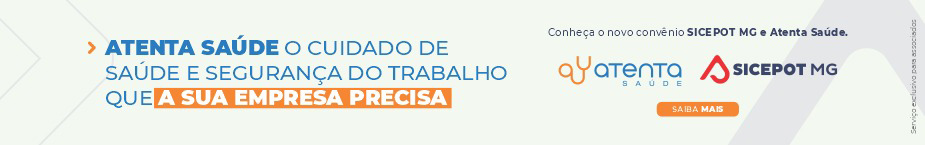  ÓRGÃO LICITANTE: SMOBI ÓRGÃO LICITANTE: SMOBIEDITAL: SMOBI 042/2022-RDC PROCESSO Nº 01-033.649/22-59EDITAL: SMOBI 042/2022-RDC PROCESSO Nº 01-033.649/22-59EDITAL: SMOBI 042/2022-RDC PROCESSO Nº 01-033.649/22-59EDITAL: SMOBI 042/2022-RDC PROCESSO Nº 01-033.649/22-59Endereço: Rua dos Guajajaras, 1107 – 14° andar - Centro, Belo Horizonte - MG, 30180-105Informações: Telefone: (31) 3277-8102 - (31) 3277-5020 - Sites: www.licitacoes.caixa.gov.br e www.pbh.gov.br - E-mail cpl.sudecap@pbh.gov.br Endereço: Rua dos Guajajaras, 1107 – 14° andar - Centro, Belo Horizonte - MG, 30180-105Informações: Telefone: (31) 3277-8102 - (31) 3277-5020 - Sites: www.licitacoes.caixa.gov.br e www.pbh.gov.br - E-mail cpl.sudecap@pbh.gov.br Endereço: Rua dos Guajajaras, 1107 – 14° andar - Centro, Belo Horizonte - MG, 30180-105Informações: Telefone: (31) 3277-8102 - (31) 3277-5020 - Sites: www.licitacoes.caixa.gov.br e www.pbh.gov.br - E-mail cpl.sudecap@pbh.gov.br Endereço: Rua dos Guajajaras, 1107 – 14° andar - Centro, Belo Horizonte - MG, 30180-105Informações: Telefone: (31) 3277-8102 - (31) 3277-5020 - Sites: www.licitacoes.caixa.gov.br e www.pbh.gov.br - E-mail cpl.sudecap@pbh.gov.br Endereço: Rua dos Guajajaras, 1107 – 14° andar - Centro, Belo Horizonte - MG, 30180-105Informações: Telefone: (31) 3277-8102 - (31) 3277-5020 - Sites: www.licitacoes.caixa.gov.br e www.pbh.gov.br - E-mail cpl.sudecap@pbh.gov.br Endereço: Rua dos Guajajaras, 1107 – 14° andar - Centro, Belo Horizonte - MG, 30180-105Informações: Telefone: (31) 3277-8102 - (31) 3277-5020 - Sites: www.licitacoes.caixa.gov.br e www.pbh.gov.br - E-mail cpl.sudecap@pbh.gov.br OBJETO: Obras de tratamento de estabilização das encostas rochosa das Pedreiras Mariano de Abreu I e Mariano de Abreu IV. Modalidade: Regime Diferenciado de Contratações Eletrônico. Tipo: Menor Preço, Aferido De Forma Global. Regime de Execução: Empreitada por Preço Unitário. Orçamento Estimado: Não Sigiloso Data Base: novembro/2021 Modo de Disputa: FechadoOBJETO: Obras de tratamento de estabilização das encostas rochosa das Pedreiras Mariano de Abreu I e Mariano de Abreu IV. Modalidade: Regime Diferenciado de Contratações Eletrônico. Tipo: Menor Preço, Aferido De Forma Global. Regime de Execução: Empreitada por Preço Unitário. Orçamento Estimado: Não Sigiloso Data Base: novembro/2021 Modo de Disputa: FechadoOBJETO: Obras de tratamento de estabilização das encostas rochosa das Pedreiras Mariano de Abreu I e Mariano de Abreu IV. Modalidade: Regime Diferenciado de Contratações Eletrônico. Tipo: Menor Preço, Aferido De Forma Global. Regime de Execução: Empreitada por Preço Unitário. Orçamento Estimado: Não Sigiloso Data Base: novembro/2021 Modo de Disputa: FechadoDATAS: Recebimento das propostas exclusivamente por meio eletrônico: Até As 14:00h Do Dia 26/07/2022. Julgamento das Propostas em Meio Eletrônico: A Partir Das 14:00h Do Dia 26/07/2022.DATAS: Recebimento das propostas exclusivamente por meio eletrônico: Até As 14:00h Do Dia 26/07/2022. Julgamento das Propostas em Meio Eletrônico: A Partir Das 14:00h Do Dia 26/07/2022.DATAS: Recebimento das propostas exclusivamente por meio eletrônico: Até As 14:00h Do Dia 26/07/2022. Julgamento das Propostas em Meio Eletrônico: A Partir Das 14:00h Do Dia 26/07/2022.VALORESVALORESVALORESVALORESVALORESVALORESValor Estimado da ObraCapital Social Capital Social Capital Social Garantia de PropostaValor do EditalR$ 8.877.346,75R$ 887.734,67R$ 887.734,67R$ 887.734,67R$ -R$ -CAPACIDADE TÉCNICA: atestado(s) de capacidade técnico-profissional fornecido(s) por pessoa(s) jurídica(s) de direito público ou privado, devidamente registrado(s) na entidade profissional competente, de que o(a) profissional, comprovadamente integrante do quadro permanente da Licitante, executou, na qualidade de responsável técnico, obras de contenção de encostas com perfuração em rocha, instalação de tirantes e tela de alta resistência.CAPACIDADE TÉCNICA: atestado(s) de capacidade técnico-profissional fornecido(s) por pessoa(s) jurídica(s) de direito público ou privado, devidamente registrado(s) na entidade profissional competente, de que o(a) profissional, comprovadamente integrante do quadro permanente da Licitante, executou, na qualidade de responsável técnico, obras de contenção de encostas com perfuração em rocha, instalação de tirantes e tela de alta resistência.CAPACIDADE TÉCNICA: atestado(s) de capacidade técnico-profissional fornecido(s) por pessoa(s) jurídica(s) de direito público ou privado, devidamente registrado(s) na entidade profissional competente, de que o(a) profissional, comprovadamente integrante do quadro permanente da Licitante, executou, na qualidade de responsável técnico, obras de contenção de encostas com perfuração em rocha, instalação de tirantes e tela de alta resistência.CAPACIDADE TÉCNICA: atestado(s) de capacidade técnico-profissional fornecido(s) por pessoa(s) jurídica(s) de direito público ou privado, devidamente registrado(s) na entidade profissional competente, de que o(a) profissional, comprovadamente integrante do quadro permanente da Licitante, executou, na qualidade de responsável técnico, obras de contenção de encostas com perfuração em rocha, instalação de tirantes e tela de alta resistência.CAPACIDADE TÉCNICA: atestado(s) de capacidade técnico-profissional fornecido(s) por pessoa(s) jurídica(s) de direito público ou privado, devidamente registrado(s) na entidade profissional competente, de que o(a) profissional, comprovadamente integrante do quadro permanente da Licitante, executou, na qualidade de responsável técnico, obras de contenção de encostas com perfuração em rocha, instalação de tirantes e tela de alta resistência.CAPACIDADE TÉCNICA: atestado(s) de capacidade técnico-profissional fornecido(s) por pessoa(s) jurídica(s) de direito público ou privado, devidamente registrado(s) na entidade profissional competente, de que o(a) profissional, comprovadamente integrante do quadro permanente da Licitante, executou, na qualidade de responsável técnico, obras de contenção de encostas com perfuração em rocha, instalação de tirantes e tela de alta resistência.CAPACIDADE OPERACIONAL: atestado(s) de capacidade técnico-operacional fornecido(s) por pessoa(s) jurídica(s) de direito público ou privado, comprovando que a Licitante executou diretamente obras de contenção de encostas com perfuração em rocha, instalações em rocha, instalações de tirantes e tela de alta resistência, e comprovar a execução das seguintes atividades relevantes: 12.1.3.3.1. serviços de perfuração em rocha: 3.240 m; 12.1.3.3.2. serviços de atiramento com grampos de aço: 2.897 m; e 12.1.3.3.3. Serviços de instalação de tela de alta resistência em encosta: 2.525 m2.CAPACIDADE OPERACIONAL: atestado(s) de capacidade técnico-operacional fornecido(s) por pessoa(s) jurídica(s) de direito público ou privado, comprovando que a Licitante executou diretamente obras de contenção de encostas com perfuração em rocha, instalações em rocha, instalações de tirantes e tela de alta resistência, e comprovar a execução das seguintes atividades relevantes: 12.1.3.3.1. serviços de perfuração em rocha: 3.240 m; 12.1.3.3.2. serviços de atiramento com grampos de aço: 2.897 m; e 12.1.3.3.3. Serviços de instalação de tela de alta resistência em encosta: 2.525 m2.CAPACIDADE OPERACIONAL: atestado(s) de capacidade técnico-operacional fornecido(s) por pessoa(s) jurídica(s) de direito público ou privado, comprovando que a Licitante executou diretamente obras de contenção de encostas com perfuração em rocha, instalações em rocha, instalações de tirantes e tela de alta resistência, e comprovar a execução das seguintes atividades relevantes: 12.1.3.3.1. serviços de perfuração em rocha: 3.240 m; 12.1.3.3.2. serviços de atiramento com grampos de aço: 2.897 m; e 12.1.3.3.3. Serviços de instalação de tela de alta resistência em encosta: 2.525 m2.CAPACIDADE OPERACIONAL: atestado(s) de capacidade técnico-operacional fornecido(s) por pessoa(s) jurídica(s) de direito público ou privado, comprovando que a Licitante executou diretamente obras de contenção de encostas com perfuração em rocha, instalações em rocha, instalações de tirantes e tela de alta resistência, e comprovar a execução das seguintes atividades relevantes: 12.1.3.3.1. serviços de perfuração em rocha: 3.240 m; 12.1.3.3.2. serviços de atiramento com grampos de aço: 2.897 m; e 12.1.3.3.3. Serviços de instalação de tela de alta resistência em encosta: 2.525 m2.CAPACIDADE OPERACIONAL: atestado(s) de capacidade técnico-operacional fornecido(s) por pessoa(s) jurídica(s) de direito público ou privado, comprovando que a Licitante executou diretamente obras de contenção de encostas com perfuração em rocha, instalações em rocha, instalações de tirantes e tela de alta resistência, e comprovar a execução das seguintes atividades relevantes: 12.1.3.3.1. serviços de perfuração em rocha: 3.240 m; 12.1.3.3.2. serviços de atiramento com grampos de aço: 2.897 m; e 12.1.3.3.3. Serviços de instalação de tela de alta resistência em encosta: 2.525 m2.CAPACIDADE OPERACIONAL: atestado(s) de capacidade técnico-operacional fornecido(s) por pessoa(s) jurídica(s) de direito público ou privado, comprovando que a Licitante executou diretamente obras de contenção de encostas com perfuração em rocha, instalações em rocha, instalações de tirantes e tela de alta resistência, e comprovar a execução das seguintes atividades relevantes: 12.1.3.3.1. serviços de perfuração em rocha: 3.240 m; 12.1.3.3.2. serviços de atiramento com grampos de aço: 2.897 m; e 12.1.3.3.3. Serviços de instalação de tela de alta resistência em encosta: 2.525 m2. ÍNDICES ECONÔMICOS: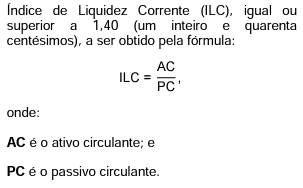 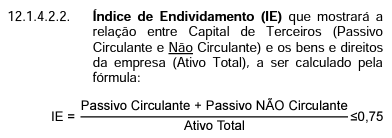  ÍNDICES ECONÔMICOS: ÍNDICES ECONÔMICOS: ÍNDICES ECONÔMICOS: ÍNDICES ECONÔMICOS: ÍNDICES ECONÔMICOS:OBSERVAÇÕES: Obtenção do Edital: O edital e seus anexos encontram-se disponíveis para acesso dos interessados no site da PBH, no link licitações e editais (https://prefeitura.pbh.gov.br/licitacoes) e no Portal de Compras do Governo Federal (https://comprasgovernamentais.gov.br). Consultas de Caráter Técnico ou Legal e Impugnações: Conforme Item 5 Do Edital. Recebimento dos Documentos de Habilitação: Apenas da licitante vencedora, mediante convocação em meio eletrônico. Referência de Tempo: Horário de Brasília.https://prefeitura.pbh.gov.br/obras-e-infraestrutura/licitacao/regime-diferenciado-de-contratacao-042-2022. OBSERVAÇÕES: Obtenção do Edital: O edital e seus anexos encontram-se disponíveis para acesso dos interessados no site da PBH, no link licitações e editais (https://prefeitura.pbh.gov.br/licitacoes) e no Portal de Compras do Governo Federal (https://comprasgovernamentais.gov.br). Consultas de Caráter Técnico ou Legal e Impugnações: Conforme Item 5 Do Edital. Recebimento dos Documentos de Habilitação: Apenas da licitante vencedora, mediante convocação em meio eletrônico. Referência de Tempo: Horário de Brasília.https://prefeitura.pbh.gov.br/obras-e-infraestrutura/licitacao/regime-diferenciado-de-contratacao-042-2022. OBSERVAÇÕES: Obtenção do Edital: O edital e seus anexos encontram-se disponíveis para acesso dos interessados no site da PBH, no link licitações e editais (https://prefeitura.pbh.gov.br/licitacoes) e no Portal de Compras do Governo Federal (https://comprasgovernamentais.gov.br). Consultas de Caráter Técnico ou Legal e Impugnações: Conforme Item 5 Do Edital. Recebimento dos Documentos de Habilitação: Apenas da licitante vencedora, mediante convocação em meio eletrônico. Referência de Tempo: Horário de Brasília.https://prefeitura.pbh.gov.br/obras-e-infraestrutura/licitacao/regime-diferenciado-de-contratacao-042-2022. OBSERVAÇÕES: Obtenção do Edital: O edital e seus anexos encontram-se disponíveis para acesso dos interessados no site da PBH, no link licitações e editais (https://prefeitura.pbh.gov.br/licitacoes) e no Portal de Compras do Governo Federal (https://comprasgovernamentais.gov.br). Consultas de Caráter Técnico ou Legal e Impugnações: Conforme Item 5 Do Edital. Recebimento dos Documentos de Habilitação: Apenas da licitante vencedora, mediante convocação em meio eletrônico. Referência de Tempo: Horário de Brasília.https://prefeitura.pbh.gov.br/obras-e-infraestrutura/licitacao/regime-diferenciado-de-contratacao-042-2022. OBSERVAÇÕES: Obtenção do Edital: O edital e seus anexos encontram-se disponíveis para acesso dos interessados no site da PBH, no link licitações e editais (https://prefeitura.pbh.gov.br/licitacoes) e no Portal de Compras do Governo Federal (https://comprasgovernamentais.gov.br). Consultas de Caráter Técnico ou Legal e Impugnações: Conforme Item 5 Do Edital. Recebimento dos Documentos de Habilitação: Apenas da licitante vencedora, mediante convocação em meio eletrônico. Referência de Tempo: Horário de Brasília.https://prefeitura.pbh.gov.br/obras-e-infraestrutura/licitacao/regime-diferenciado-de-contratacao-042-2022. OBSERVAÇÕES: Obtenção do Edital: O edital e seus anexos encontram-se disponíveis para acesso dos interessados no site da PBH, no link licitações e editais (https://prefeitura.pbh.gov.br/licitacoes) e no Portal de Compras do Governo Federal (https://comprasgovernamentais.gov.br). Consultas de Caráter Técnico ou Legal e Impugnações: Conforme Item 5 Do Edital. Recebimento dos Documentos de Habilitação: Apenas da licitante vencedora, mediante convocação em meio eletrônico. Referência de Tempo: Horário de Brasília.https://prefeitura.pbh.gov.br/obras-e-infraestrutura/licitacao/regime-diferenciado-de-contratacao-042-2022.  ÓRGÃO LICITANTE: SMOBI ÓRGÃO LICITANTE: SMOBIEDITAL: OBI 046/2022-RDC PROCESSO Nº 01-033.985/22-56EDITAL: OBI 046/2022-RDC PROCESSO Nº 01-033.985/22-56EDITAL: OBI 046/2022-RDC PROCESSO Nº 01-033.985/22-56EDITAL: OBI 046/2022-RDC PROCESSO Nº 01-033.985/22-56Endereço: Rua dos Guajajaras, 1107 – 14° andar - Centro, Belo Horizonte - MG, 30180-105Informações: Telefone: (31) 3277-8102 - (31) 3277-5020 - Sites: www.licitacoes.caixa.gov.br e www.pbh.gov.br - E-mail cpl.sudecap@pbh.gov.br Endereço: Rua dos Guajajaras, 1107 – 14° andar - Centro, Belo Horizonte - MG, 30180-105Informações: Telefone: (31) 3277-8102 - (31) 3277-5020 - Sites: www.licitacoes.caixa.gov.br e www.pbh.gov.br - E-mail cpl.sudecap@pbh.gov.br Endereço: Rua dos Guajajaras, 1107 – 14° andar - Centro, Belo Horizonte - MG, 30180-105Informações: Telefone: (31) 3277-8102 - (31) 3277-5020 - Sites: www.licitacoes.caixa.gov.br e www.pbh.gov.br - E-mail cpl.sudecap@pbh.gov.br Endereço: Rua dos Guajajaras, 1107 – 14° andar - Centro, Belo Horizonte - MG, 30180-105Informações: Telefone: (31) 3277-8102 - (31) 3277-5020 - Sites: www.licitacoes.caixa.gov.br e www.pbh.gov.br - E-mail cpl.sudecap@pbh.gov.br Endereço: Rua dos Guajajaras, 1107 – 14° andar - Centro, Belo Horizonte - MG, 30180-105Informações: Telefone: (31) 3277-8102 - (31) 3277-5020 - Sites: www.licitacoes.caixa.gov.br e www.pbh.gov.br - E-mail cpl.sudecap@pbh.gov.br Endereço: Rua dos Guajajaras, 1107 – 14° andar - Centro, Belo Horizonte - MG, 30180-105Informações: Telefone: (31) 3277-8102 - (31) 3277-5020 - Sites: www.licitacoes.caixa.gov.br e www.pbh.gov.br - E-mail cpl.sudecap@pbh.gov.br OBJETO: Obras de tratamento de estabilização das encostas rochosas das Pedreiras Mariano de Abreu II, Mariano de Abreu III e Pompéia. Modalidade: Regime Diferenciado de Contratações Eletrônico. Tipo: Menor Preço, Aferido de Forma Global. Regime De Execução: Empreitada por Preço Unitário. Orçamento Estimado: Não Sigiloso Data Base: novembro/2021 Modo De Disputa: Fechado.OBJETO: Obras de tratamento de estabilização das encostas rochosas das Pedreiras Mariano de Abreu II, Mariano de Abreu III e Pompéia. Modalidade: Regime Diferenciado de Contratações Eletrônico. Tipo: Menor Preço, Aferido de Forma Global. Regime De Execução: Empreitada por Preço Unitário. Orçamento Estimado: Não Sigiloso Data Base: novembro/2021 Modo De Disputa: Fechado.OBJETO: Obras de tratamento de estabilização das encostas rochosas das Pedreiras Mariano de Abreu II, Mariano de Abreu III e Pompéia. Modalidade: Regime Diferenciado de Contratações Eletrônico. Tipo: Menor Preço, Aferido de Forma Global. Regime De Execução: Empreitada por Preço Unitário. Orçamento Estimado: Não Sigiloso Data Base: novembro/2021 Modo De Disputa: Fechado.OBJETO: Obras de tratamento de estabilização das encostas rochosas das Pedreiras Mariano de Abreu II, Mariano de Abreu III e Pompéia. Modalidade: Regime Diferenciado de Contratações Eletrônico. Tipo: Menor Preço, Aferido de Forma Global. Regime De Execução: Empreitada por Preço Unitário. Orçamento Estimado: Não Sigiloso Data Base: novembro/2021 Modo De Disputa: Fechado.DATAS: Recebimento das Propostas Exclusivamente por Meio Eletrônico: Até As 15:00h Do Dia 26/07/2022.Julgamento das Propostas em Meio Eletrônico: A partir das 15:00h do dia 26/07/2022. DATAS: Recebimento das Propostas Exclusivamente por Meio Eletrônico: Até As 15:00h Do Dia 26/07/2022.Julgamento das Propostas em Meio Eletrônico: A partir das 15:00h do dia 26/07/2022. VALORESVALORESVALORESVALORESVALORESVALORESValor Estimado da ObraCapital Social Capital Social Garantia de PropostaGarantia de PropostaValor do EditalR$ 9.079.814,78R$ 907.981,00R$ 907.981,00R$ -R$ -R$ -CAPACIDADE TÉCNICA: atestado(s) de capacidade técnico-profissional fornecido(s) por pessoa(s) jurídica(s) de direito público ou privado, devidamente registrado(s) na entidade profissional competente, de que o(a) profissional, comprovadamente integrante do quadro permanente da Licitante, executou, na qualidade de responsável técnico, obras de contenção de encostas com perfuração em rocha, instalação de tirantes e tela de alta resistência.CAPACIDADE TÉCNICA: atestado(s) de capacidade técnico-profissional fornecido(s) por pessoa(s) jurídica(s) de direito público ou privado, devidamente registrado(s) na entidade profissional competente, de que o(a) profissional, comprovadamente integrante do quadro permanente da Licitante, executou, na qualidade de responsável técnico, obras de contenção de encostas com perfuração em rocha, instalação de tirantes e tela de alta resistência.CAPACIDADE TÉCNICA: atestado(s) de capacidade técnico-profissional fornecido(s) por pessoa(s) jurídica(s) de direito público ou privado, devidamente registrado(s) na entidade profissional competente, de que o(a) profissional, comprovadamente integrante do quadro permanente da Licitante, executou, na qualidade de responsável técnico, obras de contenção de encostas com perfuração em rocha, instalação de tirantes e tela de alta resistência.CAPACIDADE TÉCNICA: atestado(s) de capacidade técnico-profissional fornecido(s) por pessoa(s) jurídica(s) de direito público ou privado, devidamente registrado(s) na entidade profissional competente, de que o(a) profissional, comprovadamente integrante do quadro permanente da Licitante, executou, na qualidade de responsável técnico, obras de contenção de encostas com perfuração em rocha, instalação de tirantes e tela de alta resistência.CAPACIDADE TÉCNICA: atestado(s) de capacidade técnico-profissional fornecido(s) por pessoa(s) jurídica(s) de direito público ou privado, devidamente registrado(s) na entidade profissional competente, de que o(a) profissional, comprovadamente integrante do quadro permanente da Licitante, executou, na qualidade de responsável técnico, obras de contenção de encostas com perfuração em rocha, instalação de tirantes e tela de alta resistência.CAPACIDADE TÉCNICA: atestado(s) de capacidade técnico-profissional fornecido(s) por pessoa(s) jurídica(s) de direito público ou privado, devidamente registrado(s) na entidade profissional competente, de que o(a) profissional, comprovadamente integrante do quadro permanente da Licitante, executou, na qualidade de responsável técnico, obras de contenção de encostas com perfuração em rocha, instalação de tirantes e tela de alta resistência.CAPACIDADE OPERACIONAL: atestado(s) de capacidade técnico-operacional fornecido(s) por pessoa(s) jurídica(s) de direito público ou privado, comprovando que a Licitante executou diretamente obras de contenção de encostas com perfuração em rocha, instalações em rocha, instalações de tirantes e tela de alta resistência e comprovar a execução dos seguintes serviços e atividades relevantes: 12.1.3.3.1. serviços de perfuração em rocha: 2.884m 12.1.3.3.2. serviços de atirantamento com grampos de aço: 2.320m  12.1.3.3.3. serviços de instalação de tela de alta resistência em encosta: 2.631m²CAPACIDADE OPERACIONAL: atestado(s) de capacidade técnico-operacional fornecido(s) por pessoa(s) jurídica(s) de direito público ou privado, comprovando que a Licitante executou diretamente obras de contenção de encostas com perfuração em rocha, instalações em rocha, instalações de tirantes e tela de alta resistência e comprovar a execução dos seguintes serviços e atividades relevantes: 12.1.3.3.1. serviços de perfuração em rocha: 2.884m 12.1.3.3.2. serviços de atirantamento com grampos de aço: 2.320m  12.1.3.3.3. serviços de instalação de tela de alta resistência em encosta: 2.631m²CAPACIDADE OPERACIONAL: atestado(s) de capacidade técnico-operacional fornecido(s) por pessoa(s) jurídica(s) de direito público ou privado, comprovando que a Licitante executou diretamente obras de contenção de encostas com perfuração em rocha, instalações em rocha, instalações de tirantes e tela de alta resistência e comprovar a execução dos seguintes serviços e atividades relevantes: 12.1.3.3.1. serviços de perfuração em rocha: 2.884m 12.1.3.3.2. serviços de atirantamento com grampos de aço: 2.320m  12.1.3.3.3. serviços de instalação de tela de alta resistência em encosta: 2.631m²CAPACIDADE OPERACIONAL: atestado(s) de capacidade técnico-operacional fornecido(s) por pessoa(s) jurídica(s) de direito público ou privado, comprovando que a Licitante executou diretamente obras de contenção de encostas com perfuração em rocha, instalações em rocha, instalações de tirantes e tela de alta resistência e comprovar a execução dos seguintes serviços e atividades relevantes: 12.1.3.3.1. serviços de perfuração em rocha: 2.884m 12.1.3.3.2. serviços de atirantamento com grampos de aço: 2.320m  12.1.3.3.3. serviços de instalação de tela de alta resistência em encosta: 2.631m²CAPACIDADE OPERACIONAL: atestado(s) de capacidade técnico-operacional fornecido(s) por pessoa(s) jurídica(s) de direito público ou privado, comprovando que a Licitante executou diretamente obras de contenção de encostas com perfuração em rocha, instalações em rocha, instalações de tirantes e tela de alta resistência e comprovar a execução dos seguintes serviços e atividades relevantes: 12.1.3.3.1. serviços de perfuração em rocha: 2.884m 12.1.3.3.2. serviços de atirantamento com grampos de aço: 2.320m  12.1.3.3.3. serviços de instalação de tela de alta resistência em encosta: 2.631m²CAPACIDADE OPERACIONAL: atestado(s) de capacidade técnico-operacional fornecido(s) por pessoa(s) jurídica(s) de direito público ou privado, comprovando que a Licitante executou diretamente obras de contenção de encostas com perfuração em rocha, instalações em rocha, instalações de tirantes e tela de alta resistência e comprovar a execução dos seguintes serviços e atividades relevantes: 12.1.3.3.1. serviços de perfuração em rocha: 2.884m 12.1.3.3.2. serviços de atirantamento com grampos de aço: 2.320m  12.1.3.3.3. serviços de instalação de tela de alta resistência em encosta: 2.631m²ÍNDICES ECONÔMICOS: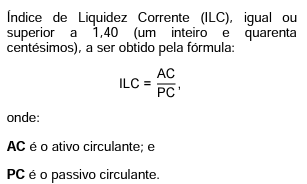 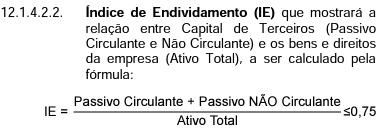 ÍNDICES ECONÔMICOS:ÍNDICES ECONÔMICOS:ÍNDICES ECONÔMICOS:ÍNDICES ECONÔMICOS:ÍNDICES ECONÔMICOS:OBSERVAÇÕES: Obtenção Do Edital: O edital e seus anexos encontram-se disponíveis para acesso dos interessados no site da PBH, no link licitações e editais (https://prefeitura.pbh.gov.br/licitacoes) e no Portal de Compras do Governo Federal (https://comprasgovernamentais.gov.br). Consultas de Caráter Técnico ou Legal e Impugnações: Conforme Item 5 do Edital. Recebimento dos Documentos de Habilitação: Apenas da Licitante Vencedora, Mediante Convocação em Meio Eletrônico. Referência de Tempo: Horário De Brasíliahttps://prefeitura.pbh.gov.br/obras-e-infraestrutura/licitacao/regime-diferenciado-de-contratacao-046-2022 OBSERVAÇÕES: Obtenção Do Edital: O edital e seus anexos encontram-se disponíveis para acesso dos interessados no site da PBH, no link licitações e editais (https://prefeitura.pbh.gov.br/licitacoes) e no Portal de Compras do Governo Federal (https://comprasgovernamentais.gov.br). Consultas de Caráter Técnico ou Legal e Impugnações: Conforme Item 5 do Edital. Recebimento dos Documentos de Habilitação: Apenas da Licitante Vencedora, Mediante Convocação em Meio Eletrônico. Referência de Tempo: Horário De Brasíliahttps://prefeitura.pbh.gov.br/obras-e-infraestrutura/licitacao/regime-diferenciado-de-contratacao-046-2022 OBSERVAÇÕES: Obtenção Do Edital: O edital e seus anexos encontram-se disponíveis para acesso dos interessados no site da PBH, no link licitações e editais (https://prefeitura.pbh.gov.br/licitacoes) e no Portal de Compras do Governo Federal (https://comprasgovernamentais.gov.br). Consultas de Caráter Técnico ou Legal e Impugnações: Conforme Item 5 do Edital. Recebimento dos Documentos de Habilitação: Apenas da Licitante Vencedora, Mediante Convocação em Meio Eletrônico. Referência de Tempo: Horário De Brasíliahttps://prefeitura.pbh.gov.br/obras-e-infraestrutura/licitacao/regime-diferenciado-de-contratacao-046-2022 OBSERVAÇÕES: Obtenção Do Edital: O edital e seus anexos encontram-se disponíveis para acesso dos interessados no site da PBH, no link licitações e editais (https://prefeitura.pbh.gov.br/licitacoes) e no Portal de Compras do Governo Federal (https://comprasgovernamentais.gov.br). Consultas de Caráter Técnico ou Legal e Impugnações: Conforme Item 5 do Edital. Recebimento dos Documentos de Habilitação: Apenas da Licitante Vencedora, Mediante Convocação em Meio Eletrônico. Referência de Tempo: Horário De Brasíliahttps://prefeitura.pbh.gov.br/obras-e-infraestrutura/licitacao/regime-diferenciado-de-contratacao-046-2022 OBSERVAÇÕES: Obtenção Do Edital: O edital e seus anexos encontram-se disponíveis para acesso dos interessados no site da PBH, no link licitações e editais (https://prefeitura.pbh.gov.br/licitacoes) e no Portal de Compras do Governo Federal (https://comprasgovernamentais.gov.br). Consultas de Caráter Técnico ou Legal e Impugnações: Conforme Item 5 do Edital. Recebimento dos Documentos de Habilitação: Apenas da Licitante Vencedora, Mediante Convocação em Meio Eletrônico. Referência de Tempo: Horário De Brasíliahttps://prefeitura.pbh.gov.br/obras-e-infraestrutura/licitacao/regime-diferenciado-de-contratacao-046-2022 OBSERVAÇÕES: Obtenção Do Edital: O edital e seus anexos encontram-se disponíveis para acesso dos interessados no site da PBH, no link licitações e editais (https://prefeitura.pbh.gov.br/licitacoes) e no Portal de Compras do Governo Federal (https://comprasgovernamentais.gov.br). Consultas de Caráter Técnico ou Legal e Impugnações: Conforme Item 5 do Edital. Recebimento dos Documentos de Habilitação: Apenas da Licitante Vencedora, Mediante Convocação em Meio Eletrônico. Referência de Tempo: Horário De Brasíliahttps://prefeitura.pbh.gov.br/obras-e-infraestrutura/licitacao/regime-diferenciado-de-contratacao-046-2022 